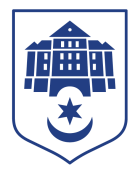 ТЕРНОПІЛЬСЬКА МІСЬКА РАДАПОСТІЙНА КОМІСІЯз питань житлово-комунального господарства, екології, надзвичайних ситуацій, енергозабезпечення та енергоефективностіПротокол засідання комісії №18від 05.09.2023Всього членів комісії:(5) Галина Гевко, Олеся Чванкіна, Олег Шморгай, Андрій Цибульський, Віктор Овчарук.Присутні члени комісії: (5) Галина Гевко, Олеся Чванкіна, Олег Шморгай, Андрій Цибульський, Віктор Овчарук.На засідання комісії запрошені:Вячеслав Мокляк  –  заступник начальника управління житлово-комунального господарства, благоустрою та екології – начальник відділу експлуатації інженерно-транспортних споруд;Тетяна Басюрська – начальник відділу квартирного  обліку та нерухомості;Наталія Вихрущ – головний спеціаліст організаційного відділу ради управління організаційно-виконавчої роботи.Депутат міської ради Віктор Овчарук брав участь в засіданні постійної комісії за допомогою електронного  месенджера, який не заборонений до використання в Україні.Головуюча – голова комісії Гевко ГалинаСЛУХАЛИ:	Про затвердження порядку денного, відповідно до листа від 04.09.2023 №19852/2023.ВИСТУПИЛА: Галина Гевко, яка запропонувала доповнити порядок денний наступним питанням:- Лист гр. Гундяк І. І., гр. Гундяк М.Д. від 04.09.2023  на предмет дотримання вимог пожежної і техногенної безпеки в будинку за адресою вул. Іванни Блажкевич, 4Результати голосування за затвердження порядку денного, враховуючи пропозицію Галини Гевко: За – 5, проти-0, утримались-0. ВИРІШИЛИ: Затвердити порядок денний комісії:Порядок денний комісії:1. Перше питання порядку денногоСЛУХАЛИ: 	Про внесення змін та доповнень в рішення міської ради від 16.06.2016 №7/9/167ДОПОВІДАВ: Вячеслав МоклякВИСТУПИЛИ: Галина Гевко, Олег ШморгайРезультати голосування за проект рішення міської ради: За – 5, проти-0, утримались-0. Рішення прийнято.ВИРІШИЛИ: Погодити проект рішення міської ради «Про внесення змін та доповнень в рішення міської ради від 16.06.2016 № 7/9/167.2. Друге питання порядку денногоСЛУХАЛИ: 	Про надання дозволу на приватизацію жилих приміщень у гуртожитку комунальної власностіДОПОВІДАЛА: Тетяна БасюрськаВИСТУПИЛИ: Галина Гевко, Олеся Чванкіна, Олег Шморгай, Андрій Цибульський, Віктор ОвчарукРезультати голосування за проект рішення міської ради: За – 5, проти-0, утримались-0. Рішення прийнято.ВИРІШИЛИ: Погодити проект рішення міської ради «Про надання дозволу на приватизацію жилих приміщень у гуртожитку комунальної власності».3. Третє питання порядку денногоСЛУХАЛИ: 	Лист управління житлово-комунального господарства, благоустрою та екології від 08.08.2023 №935/15.4 щодо виконання доручення постійної комісії міської ради з питань житлово-комунального господарства, екології, надзвичайних ситуацій, енергозабезпечення та енергоефективності від 26.07.2023 №15.5 про технічний стан колонки-качалки за адресою вул. Над Яром, 8ІНФОРМУВАЛА: Галина Гевко, яка запропонувала зняти з контролю доручення постійної комісії міської ради з питань житлово-комунального господарства, екології, надзвичайних ситуацій, енергозабезпечення та енергоефективності від 26.07.2023 №15.5 про технічний стан колонки-качалки за адресою вул. Над Яром, 8.ВИСТУПИЛИ: Олег Шморгай, Вячеслав МоклякРезультати голосування за пропозицію Галини Гевко: За – 5, проти-0, утримались-0. Рішення прийнято.ВИРІШИЛИ: Зняти з контролю доручення постійної комісії міської ради з питань житлово-комунального господарства, екології, надзвичайних ситуацій, енергозабезпечення та енергоефективності від 26.07.2023 №15.5 про технічний стан колонки-качалки за адресою вул. Над Яром, 8.4. Четверте питання порядку денногоСЛУХАЛИ: 	Лист управління житлово-комунального господарства, благоустрою та екології від 08.08.2023 №937/15.4 щодо виконання доручення постійної комісії міської ради з питань житлово-комунального господарства, екології, надзвичайних ситуацій, енергозабезпечення та енергоефективності від 26.07.2023 №15.4 про проведення робіт з очищення дощової каналізації за адресами: вул.Лемківська, 39 та Михайла    Рудницького, 28ІНФОРМУВАЛА: Галина Гевко, яка запропонувала залишити на  контролі доручення постійної комісії міської ради з питань житлово-комунального господарства, екології, надзвичайних ситуацій, енергозабезпечення та енергоефективності від 26.07.2023 №15.4 про проведення робіт з очищення дощової каналізації за адресами: вул.Лемківська, 39 та Михайла    Рудницького, 28ВИСТУПИЛИ: Олеся Чванкіна, Олег Шморгай, Андрій Цибульський, Віктор Овчарук, Вячеслав МоклякРезультати голосування за пропозицію Галини Гевко: За – 5, проти-0, утримались-0. Рішення прийнято.ВИРІШИЛИ: Залишити на  контролі доручення постійної комісії міської ради з питань житлово-комунального господарства, екології, надзвичайних ситуацій, енергозабезпечення та енергоефективності від 26.07.2023 №15.4 про проведення робіт з очищення дощової каналізації за адресами: вул.Лемківська, 39 та Михайла    Рудницького, 28.5. П’яте питання порядку денногоСЛУХАЛИ: 	Лист управління житлово-комунального господарства, благоустрою та екології від 24.07.2023 №835/15 щодо виконання доручення постійної комісії міської ради з питань житлово-комунального господарства, екології, надзвичайних ситуацій, енергозабезпечення та енергоефективності від 18.07.2023 №14.10 про здійснення обстеження зупинки громадського транспорту «вул. Слівенська (від центру) стосовно відновлення асфальтного покриття та заміни бруківкиІНФОРМУВАЛА: Галина ГевкоВИСТУПИЛИ: Олег Шморгай, Андрій Цибульський, Віктор ОвчарукВИСТУПИЛА: Олеся Чванкіна, яка запропонувала продовжити термін виконання доручення постійної комісії міської ради з питань житлово-комунального господарства, екології, надзвичайних ситуацій, енергозабезпечення та енергоефективності від 18.07.2023 № 14.10 щодо обстеження зупинки громадського транспорту «вул. Слівенська ( від центру)» та відновлення асфальтного покриття і заміни бруківки до 31.12.2023.Результати голосування за пропозицію Олесі Чванкіної: За – 5, проти-0, утримались-0. Рішення прийнято.ВИРІШИЛИ: Продовжити термін виконання доручення постійної комісії міської ради з питань житлово-комунального господарства, екології, надзвичайних ситуацій, енергозабезпечення та енергоефективності від 18.07.2023 № 14.10 щодо обстеження зупинки громадського транспорту «вул. Слівенська ( від центру)» та відновлення асфальтного покриття і заміни бруківки до 31.12.2023.6. Шосте питання порядку денногоСЛУХАЛИ: 	Колективне звернення жителів будинків за адресою вул. Микулинецька, 11, 13/1, 13/2  від 29.08.2023 щодо проблем із дощовою каналізацієюІНФОРМУВАЛА: Галина Гевко яка запропонувала доручити управлінню житлово-комунального господарства, благоустрою та екології:створити комісію з представників управління, включивши гр. Яремчука Р.І., Куран Т.І., Курана В.З. для здійснення обстеження дощової каналізації на прибудинковій території за адресою вул. Микулинецька, 11, 13/1, 13/2, визначення робіт для ефективного вирішення зазначеної проблеми та, при необхідності, замовити проектно-кошторисну документацію і на умовах співфінансування провести ремонт пошкодженої ділянки дощової  каналізації у 2024 році;про результати обстеження та визначення робіт для ефективного вирішення проблем із дощовою каналізацією повідомити постійну комісію міської ради з питань житлово-комунального господарства, екології, надзвичайних ситуацій, енергозабезпечення та енергоефективності та гр. Яремчука Р.І., Куран Т.І., Курана В.З.ВИСТУПИЛИ: Олеся Чванкіна, Олег Шморгай, Андрій Цибульський, Віктор Овчарук, Вячеслав МоклякРезультати голосування за пропозицію Галини Гевко: За – 5, проти-0, утримались-0. Рішення прийнято.ВИРІШИЛИ: Доручити управлінню житлово-комунального господарства, благоустрою та екології:Створити комісію з представників управління, включивши гр. Яремчука Р.І., Куран Т.І., Курана В.З. для здійснення обстеження дощової каналізації на прибудинковій території за адресою вул. Микулинецька, 11, 13/1, 13/2, визначення робіт для ефективного вирішення зазначеної проблеми та, при необхідності, замовити проектно-кошторисну документацію і на умовах співфінансування провести ремонт пошкодженої ділянки дощової  каналізації у 2024 році;про результати обстеження та визначення робіт для ефективного вирішення проблем із дощовою каналізацією повідомити постійну комісію міської ради з питань житлово-комунального господарства, екології, надзвичайних ситуацій, енергозабезпечення та енергоефективності та гр. Яремчука Р.І., Куран Т.І., Курана В.З.7. Сьоме питання порядку денногоСЛУХАЛИ: 	Лист гр.Гундяка І. І. від 27.08.2023 №24 на предмет дотримання вимог пожежної безпеки в будинку за адресою вул. Іванни Блажкевич, 4ІНФОРМУВАЛА: Галина Гевко, яка запропонувала перенести розгляд листа гр.Гундяка І. І. на чергове засідання і запросити заявника з представленням фактів на предмет недотримання вимог пожежної безпеки в будинку за адресою вул. Іванни Блажкевич, 4.ВИСТУПИЛИ: Олеся Чванкіна, Олег Шморгай, Андрій Цибульський, Віктор Овчарук, Вячеслав МоклякРезультати голосування за пропозицію Галини Гевко: За – 5, проти-0, утримались-0. Рішення прийнято.ВИРІШИЛИ: Перенести розгляд  листа гр. Гундяка І. І. на чергове засідання і запросити заявника з представленням фактів на предмет недотримання вимог пожежної безпеки в будинку за адресою вул. Іванни Блажкевич, 4.8. Восьме питання порядку денногоСЛУХАЛИ: 	Лист гр.  Гундяк І. І., гр. Гундяк М.Д. від 04.09.2023  на предмет дотримання вимог пожежної і техногенної безпеки в будинку за адресою вул. Іванни Блажкевич, 4ІНФОРМУВАЛА: Галина Гевко, яка запропонувала перенести розгляд листа гр.Гундяк І.І., гр.Гундяк М.Д. на чергове засідання і запросити заявників із представленням фактів на предмет недотримання вимог пожежної і техногенної безпеки в будинку за адресою вул. Іванни Блажкевич, 4.ВИСТУПИЛИ: Олеся Чванкіна, Олег Шморгай, Андрій Цибульський, Віктор Овчарук, Вячеслав МоклякРезультати голосування: За – 5, проти-0, утримались-0. Рішення прийнято.ВИРІШИЛИ: Перенести розгляд  листа гр. Гундяк І. І., Гундяк М.Д. на чергове засідання і запросити заявників із представленням фактів на предмет недотримання вимог пожежної і техногенної безпеки в будинку за адресою вул. Іванни Блажкевич, 4.9. Протокольне доручення.ВИСТУПИЛА: Олеся Чванкіна, яка запропонувала доручити управлінню житлово-комунального господарства, благоустрою та екології, при формуванні титульного списку з експлуатації та технічного обслуговування житлового фонду Тернопільської міської територіальної громади на 2024 рік, включити у відповідний розділ ремонт прибудинкової території за адресою вул. Антіна Манастирського, 44.ВИСТУПИЛИ: Галина Гевко, Олег Шморгай, Андрій Цибульський, Віктор Овчарук, Вячеслав МоклякРезультати голосування за пропозицію Олесі Чванкіної: За – 5, проти-0, утримались-0. Рішення прийнято.ВИРІШИЛИ: Доручити управлінню житлово-комунального господарства, благоустрою та екології, при формуванні титульного списку з експлуатації та технічного обслуговування житлового фонду Тернопільської міської територіальної громади на 2024 рік, включити у відповідний розділ ремонт прибудинкової території за адресою вул.Антіна Манастирського, 44.Голова комісії							Галина ГевкоСекретар комісії							Андрій Цибульський№п/пНазва питанняПро внесення змін та доповнень в рішення міської ради від 16.06.2016 № 7/9/167Про надання дозволу на приватизацію жилих приміщень у гуртожитку комунальної власностіЛист управління житлово-комунального господарства, благоустрою та екології від 08.08.2023 №935/15.4 щодо виконання доручення постійної комісії міської ради з питань житлово-комунального господарства, екології, надзвичайних ситуацій, енергозабезпечення та енергоефективності від 26.07.2023 №15.5 про технічний стан колонки-качалки за адресою вул. Над Яром, 8Лист управління житлово-комунального господарства, благоустрою та екології від 08.08.2023 №937/15.4 щодо виконання доручення постійної комісії міської ради з питань житлово-комунального господарства, екології, надзвичайних ситуацій, енергозабезпечення та енергоефективності від 26.07.2023 №15.4 про проведення робіт з очищення дощової каналізації за адресами: вул.Лемківська, 39 та Михайла Рудницького, 28Лист управління житлово-комунального господарства, благоустрою та екології від 24.07.2023 №835/15 щодо виконання доручення постійної комісії міської ради з питань житлово-комунального господарства, екології, надзвичайних ситуацій, енергозабезпечення та енергоефективності від 18.07.2023 №14.10 про здійснення обстеження зупинки громадського транспорту «вул. Слівенська (від центру) стосовно відновлення асфальтного покриття та заміни бруківкиКолективне звернення жителів будинків за адресою вул. Микулинецька, 11, 13/1, 13/2  від 29.08.2023 щодо проблем із дощовою каналізацієюЛист гр. Гундяка І. І. від 27.08.2023 №24 на предмет дотримання вимог пожежної безпеки в будинку за адресою вул. Іванни Блажкевич, 4Лист гр. Гундяк І. І., гр. Гундяк М.Д. від 04.09.2023  на предмет дотримання вимог пожежної і техногеної безпеки в будинку за адресою вул. Іванни Блажкевич, 4